Winterport Boot Scholarship
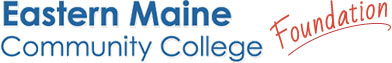 Winterport Boot Shop is known throughout the state as the center for quality, comfortable workplace footwear.  We fit the modern craftsman for boots and shoes that he or she can comfortably, safely work in no matter the job. Winterport Boot will offer three $250 scholarships annually to three EMCC students who meet the criteria below. Criteria:  Have a GPA minimum of 3.0Matriculated in one of the following programs:Building Construction or Fine Woodworking Cabinet MakingRACH Automotive Technology  Diesel, Truck and Heavy Equipment 2nd year studentDemonstrates participation and promise in eyes of educatorsShows academic meritReports financial needApplication Process:All students must complete and submit an EMCC Foundation Scholarship Application which can be found here. Please note, each scholarship requires you to write an individual essay. You can find all scholarship information on our website at www.emcc.edu, under Admissions & Aid in the subcategory Paying for College. Applicants must then submit both their application and essay either via email to foundation@emcc.edu or drop them off to any department on campus. If you drop off your documents at a department on campus write EMCC FOUNDATION at the top of all documents. After submission of your application, the EMCC Foundation will begin the review process to determine eligibility and scholarship award. Scholarship Contact Information:EMCC Foundation Office – Public Safety Training CenterJennifer Khavari jkhavari@emcc.edu (207) 974-4673